Declaration available in Part 3, Section A of Annex IV to Commission Implementing Regulation (EU) No 577/2013PART 3Written declaration referred to in Article 25(3) of Regulation (EU) No 576/2013Section AModel of declarationI, the undersigned…………………………………………………………………………………………………..[owner or the natural person who has authorisation in writing from the owner to carry out the non- commercial movement on behalf of the owner(1)]declare that the following pet animals are not subject to a movement that aims at their sale or transfer of ownership and will accompany the owner or the natural person who has authorisation in writing from the owner to carry out the non-commercial movement on behalf of the owner(1) within not more than five days of his movement.During the non-commercial movement, the above animals will remain under the responsibility of:	(1)either 	[the owner]; (1)or	[the natural person who has authorisation in writing from the owner to carry out the non-commercial movement on behalf of the owner] (1)or	 [the natural person designated by the carrier contracted to carry out the non-commercial movement on behalf of the owner: ……………………………… (insert name of the carrier)]Place and date:Signature of the owner or natural person who has authorisation in writing from the owner to carry out the non-commercial movement on behalf of the owner(1):(1) Delete as appropriate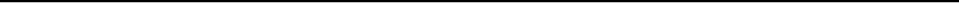 Transponder/tattoo (1)  alphanumeric codeAnimal health certificate number